Name: ________________ Class: ____ Number: ____ Date: ___/____DIALOGUES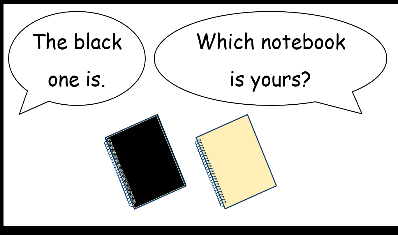 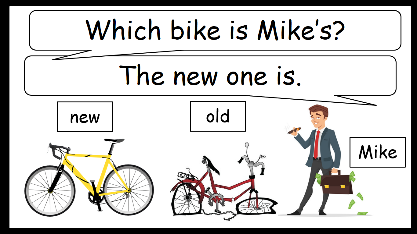 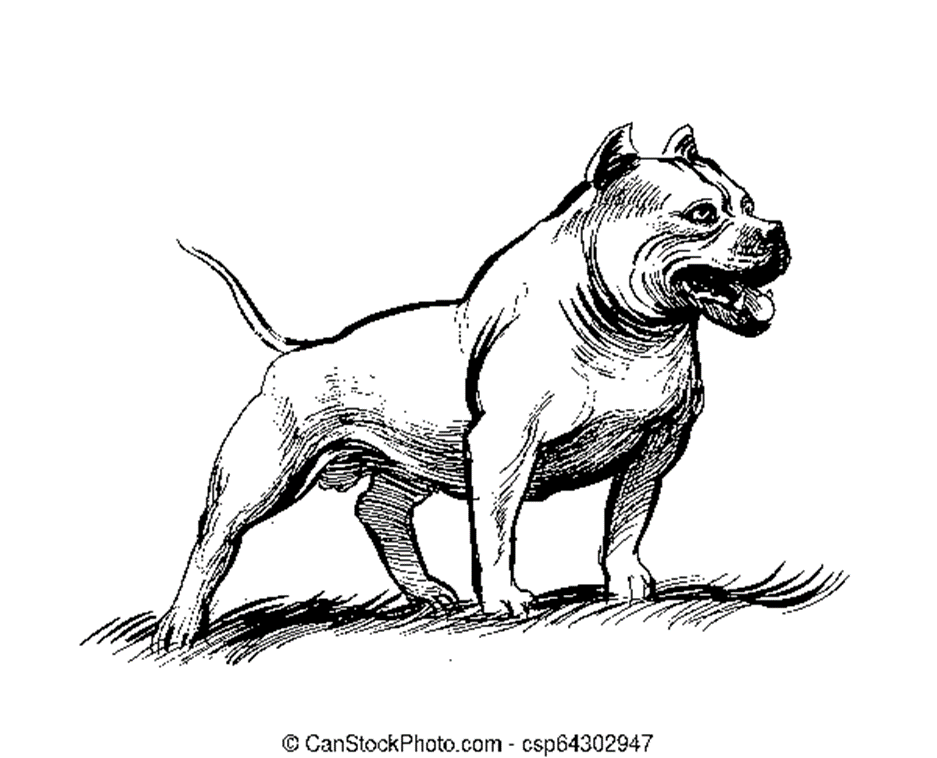 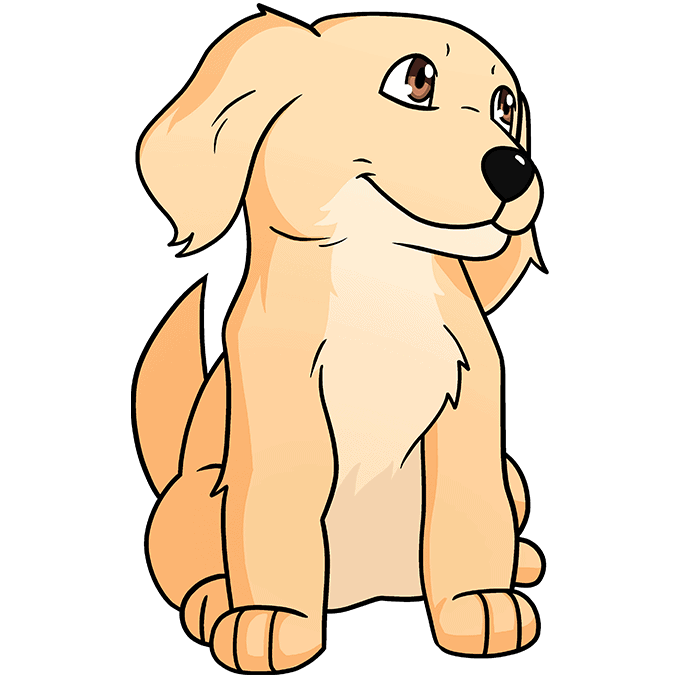 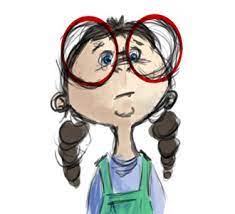 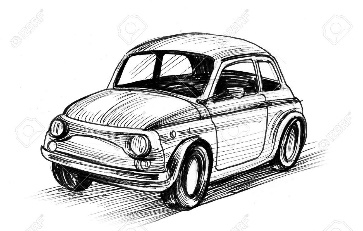 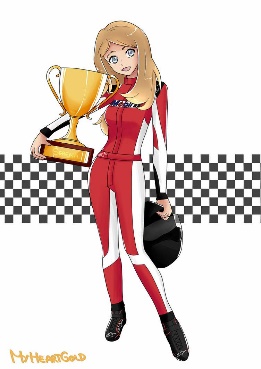 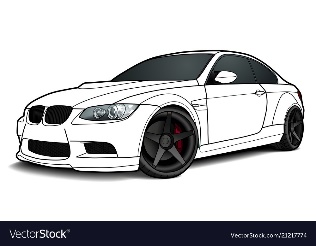 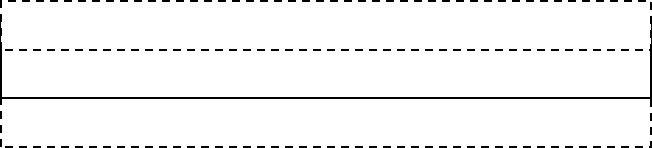 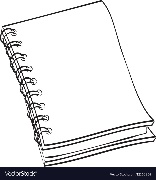 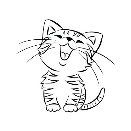 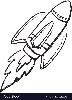 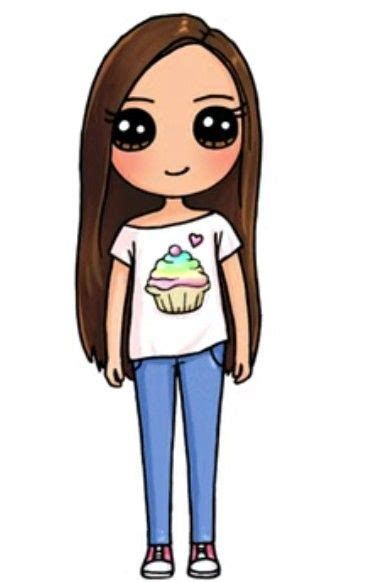 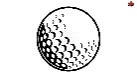 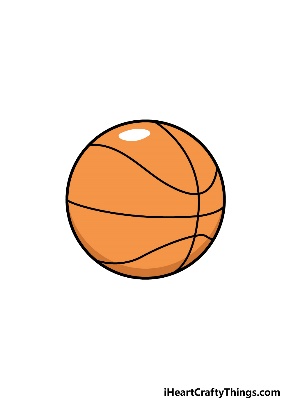 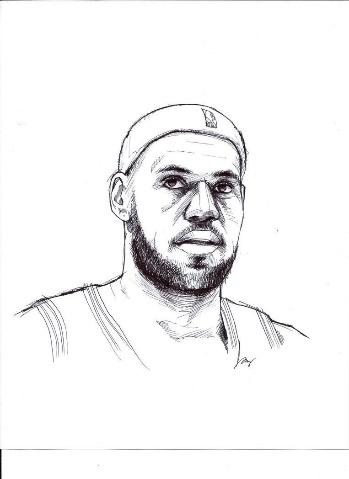 